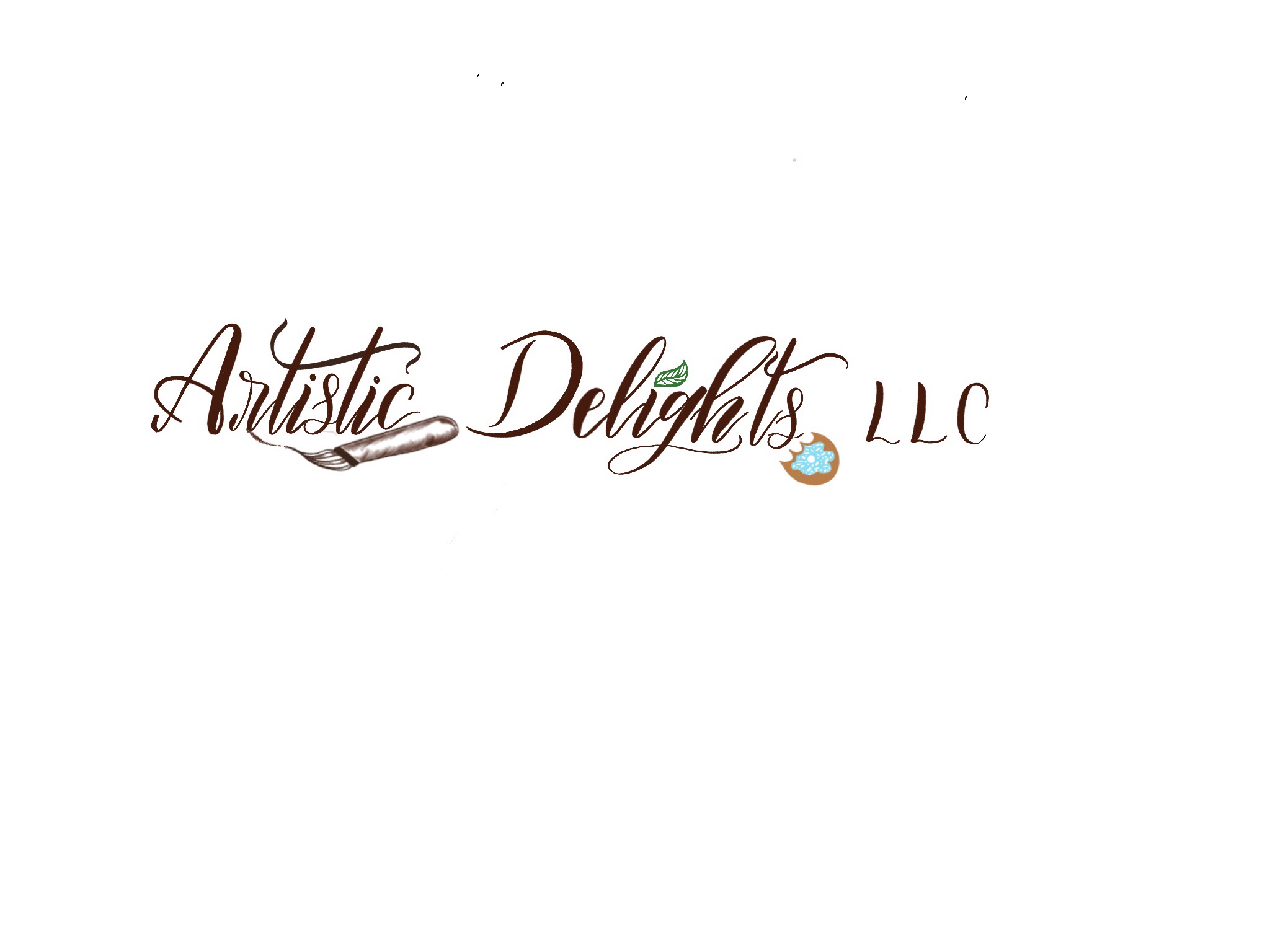 Delightful creations for your special occasionsCatering PackagesBreakfastSunrise14.95 pp 10-person min.Platter or half panChoose up to 5 items: 2 Meats (Turkey Sausage, Turkey bacon, Chicken sausage) Cheese addt’l: American, Cheddar, Pepper Jack, Havarti, Mozzarella Gouda.1 Egg style: (Boiled, Scrambled, omelet, fried, egg whites) *we use cage-free Land o’ lakes brown eggs or Organic cage-free brown eggs  2 Carbs: (French Toast, Mini pancakes, Toast, Bagel, Biscuit, croissants)Comes with fruit seasonal fruit salad and necessary condiments.					            ***Wake-Up12.95 pp 8-person min.Platter or half panChoose up to 4 items: 1 Meat (Turkey Sausage, Turkey bacon, Chicken sausage) Cheese addt’l1 Egg style: (Boiled, Scrambled, omelet, fried, egg whites) *we use cage-free Land o’ lakes brown eggs or Organic cage-free brown eggs  2 Carbs: (French Toast, Mini pancakes, Toast, Bagel, Biscuit, croissants)Comes with fruit seasonal fruit salad and necessary condiments.***Good Morning10.95 pp 6-person min.Sandwich PlatterChoose up to 3 items: 1 Meat (Turkey Sausage patty, Turkey bacon, Chicken sausage patty) C*-American, Cheddar, Pepper Jack, Havarti, Gouda.1 Egg style: (Cheese Omelet, fried, egg whites) *we use cage-free Land o’ lakes brown eggs or Organic cage-free brown eggs 1 Carbs: (Toast, Bagel, Biscuit, Croissant) Comes w/ seasonal Fruit saladNot your Traditional BLT’s (Croissant, Bagel, Wrap, Roll, Biscuit or Honey Wheat Toast)tBLTc Turkey Bacon, Lettuce, Tomato, CheeseetBTc 1 egg (omelet or fried) Turkey Bacon, Cheese *(American, Cheddar, Pepper Jack, Havarti, Gouda)tbLTc Turkey Breast, Lettuce, Tomato, CheeseLTc Lettuce, Tomato, CheeseQuiche3-CheeseSpinach & Turkey BaconFiesta (Peppers & onions)Sausage sensation (Chicken or Turkey sausage)BLT twist (Turkey Bacon, Scallion & tomato)Crabby Crab (lump claw crab meat & scallion)						***SpecialtyPancakes Mini or Standard sizeShapeless Pancakes- (Strawberries & oats)Banana Fosters- (Caramelized banana’s)Carmel Delight– (Hazel nuts, walnuts or pecans topped with caramel drizzle)Blueberry Babe- (topped with our blueberry reduction)Berry ME Crazy- (topped with our mixed berries reduction)Spud Studs (comes w/ Sour cream)Calypso (Yukon potatoes, sweet plantain, yellow onions, red sweet pepper, carrots & cut corn on the cob)Cheddar bacon (diced Yukon potatoes sautéed w/ turkey bacon bits, scallion and topped with Sharp white cheddar cheese)MeatsTurkey sausageChicken sausage (Rosemary, Apple or sweet roasted peppers, sautéed with sweet peppers & onions)Turkey baconTurkey breast (Thin sliced and sautéed in butter onions and fresh rosemary)***					Desserts PlattersChoose up to 3 desserts and 3 flavors Mini Muffins (corn, chocolate chip, coconut, blueberry, apple)Mini Cinnamon rollsMini Breakfast rolls (a twist on dinner rolls w/ brown sugar & cinnamon)Mini Apple StreuselMini Lemon squares (Mini lemon squares, a twist on traditional crumb cake w/ fresh lemons and cream cheese)